Lista uczestnikówna wyjazd do Czech ( Havirov)  w ramach projektunr 2023 -1- PL01- KA121- SCH-000123116„Mobilność edukacyjna uczniów Szkoły Podstawowej nr 5 im. Jana III Sobieskiego w   Szczecinku.”współfinansowanego przez Unię Europejską w ramach Erasmus +, Sektor Edukacja SzkolnaMikołaj KilianMaciej SadzikMaksymilian OlechnowiczFilip RadzińskiMikołaj MarczyńskiMateusz BendzaFilip PodeszwaFranciszek SztubaBorys BenaBorys StaciwaDominik RostekSzczecinek, 28. 02.2024.Koordynator Projektu, Elżbieta Sobolewska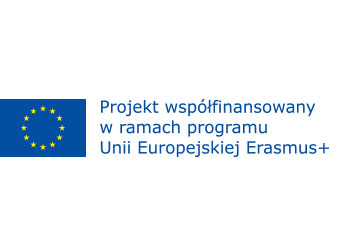 